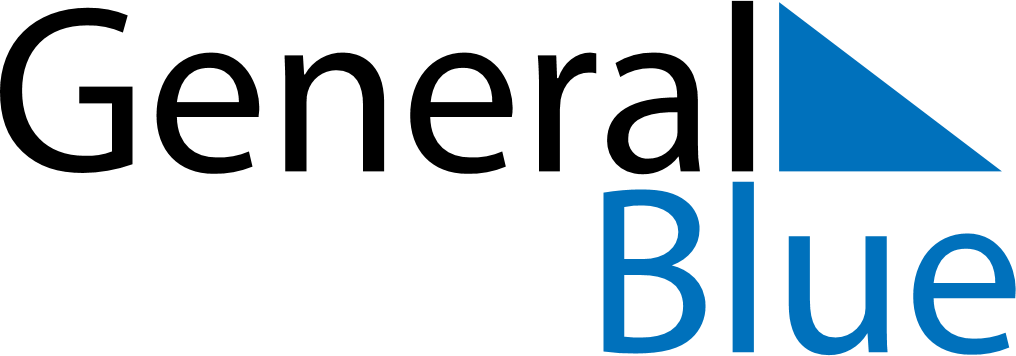 May 2024May 2024May 2024May 2024May 2024May 2024Lammhult, Kronoberg, SwedenLammhult, Kronoberg, SwedenLammhult, Kronoberg, SwedenLammhult, Kronoberg, SwedenLammhult, Kronoberg, SwedenLammhult, Kronoberg, SwedenSunday Monday Tuesday Wednesday Thursday Friday Saturday 1 2 3 4 Sunrise: 5:12 AM Sunset: 8:45 PM Daylight: 15 hours and 32 minutes. Sunrise: 5:10 AM Sunset: 8:47 PM Daylight: 15 hours and 37 minutes. Sunrise: 5:07 AM Sunset: 8:49 PM Daylight: 15 hours and 41 minutes. Sunrise: 5:05 AM Sunset: 8:51 PM Daylight: 15 hours and 46 minutes. 5 6 7 8 9 10 11 Sunrise: 5:03 AM Sunset: 8:53 PM Daylight: 15 hours and 50 minutes. Sunrise: 5:00 AM Sunset: 8:55 PM Daylight: 15 hours and 54 minutes. Sunrise: 4:58 AM Sunset: 8:57 PM Daylight: 15 hours and 59 minutes. Sunrise: 4:56 AM Sunset: 8:59 PM Daylight: 16 hours and 3 minutes. Sunrise: 4:54 AM Sunset: 9:02 PM Daylight: 16 hours and 7 minutes. Sunrise: 4:52 AM Sunset: 9:04 PM Daylight: 16 hours and 12 minutes. Sunrise: 4:49 AM Sunset: 9:06 PM Daylight: 16 hours and 16 minutes. 12 13 14 15 16 17 18 Sunrise: 4:47 AM Sunset: 9:08 PM Daylight: 16 hours and 20 minutes. Sunrise: 4:45 AM Sunset: 9:10 PM Daylight: 16 hours and 24 minutes. Sunrise: 4:43 AM Sunset: 9:12 PM Daylight: 16 hours and 28 minutes. Sunrise: 4:41 AM Sunset: 9:14 PM Daylight: 16 hours and 32 minutes. Sunrise: 4:39 AM Sunset: 9:16 PM Daylight: 16 hours and 36 minutes. Sunrise: 4:37 AM Sunset: 9:18 PM Daylight: 16 hours and 40 minutes. Sunrise: 4:36 AM Sunset: 9:20 PM Daylight: 16 hours and 44 minutes. 19 20 21 22 23 24 25 Sunrise: 4:34 AM Sunset: 9:22 PM Daylight: 16 hours and 47 minutes. Sunrise: 4:32 AM Sunset: 9:23 PM Daylight: 16 hours and 51 minutes. Sunrise: 4:30 AM Sunset: 9:25 PM Daylight: 16 hours and 55 minutes. Sunrise: 4:29 AM Sunset: 9:27 PM Daylight: 16 hours and 58 minutes. Sunrise: 4:27 AM Sunset: 9:29 PM Daylight: 17 hours and 1 minute. Sunrise: 4:25 AM Sunset: 9:31 PM Daylight: 17 hours and 5 minutes. Sunrise: 4:24 AM Sunset: 9:32 PM Daylight: 17 hours and 8 minutes. 26 27 28 29 30 31 Sunrise: 4:22 AM Sunset: 9:34 PM Daylight: 17 hours and 11 minutes. Sunrise: 4:21 AM Sunset: 9:36 PM Daylight: 17 hours and 14 minutes. Sunrise: 4:19 AM Sunset: 9:37 PM Daylight: 17 hours and 18 minutes. Sunrise: 4:18 AM Sunset: 9:39 PM Daylight: 17 hours and 20 minutes. Sunrise: 4:17 AM Sunset: 9:41 PM Daylight: 17 hours and 23 minutes. Sunrise: 4:16 AM Sunset: 9:42 PM Daylight: 17 hours and 26 minutes. 